Додатокдо проекту рішення виконавчого комітетувід                               № ПЕРЕЛІКЗамовників, яким дозволено розміщення соціальної рекламиНачальник управління архітектури та містобудування Сумської міської ради –головний архітектор														А.В. Кривцов№ з/пЗамовник соціальної рекламиТип рекламного засобуКількість, од. (щомісячно)ПеріодрозміщенняВласник рекламних засобів, на яких планується розміщення соціальної реклами, інші приміткиМакет1.Громадська організація «Професійна ліга соціальних працівників Сумщини»Білборд3м х 6м2з моменту прийняття рішення – вересень 2018ПП «Фабрика реклами»Сюжет з інформацією щодо протидії торгівлі людьми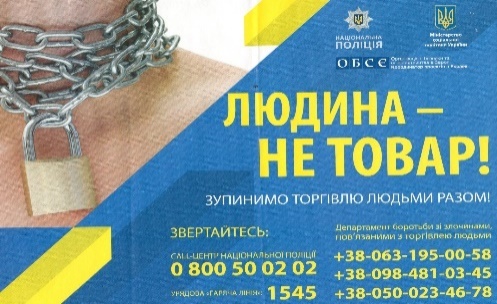 2.Благодійна організація «Всеукраїнський благодійний фонд «Перетворення України»Білборд3м х 6мСіті-лайт1,2м х 1,8м 210з моменту прийняття рішення – січень 2019Сюжети, присвячені висвітленню діяльності організації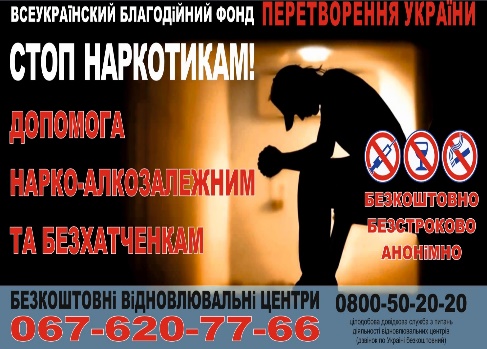 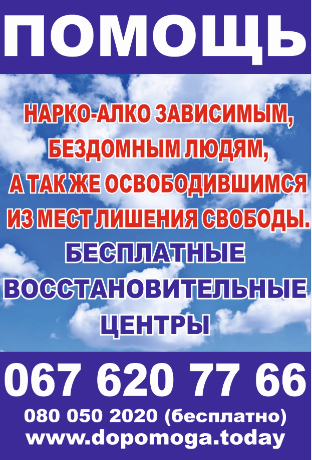 3.ПП «Фабрика реклами»Білборд3м х 6м     Білборд3м х 4мСіті-лайт1,2м х 1,8м 444з моменту прийняття рішення – липень 2019ПП «Фабрика реклами»Сюжети, присвячені видатним спортсменам м.Суми (в рамках соціального проекту «Сумчани чемпіони»)4.ПП «Фабрика реклами»Білборд3м х 6м     Білборд3м х 4мСіті-лайт1,2м х 1,8м 534з моменту прийняття рішення – липень 2019ПП «Фабрика реклами»Сюжети, присвячені висвітленню видатних особистостей Сумщини (в рамках соціального проекту «Сум’яни»)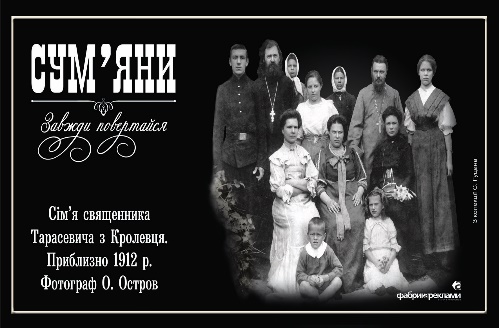 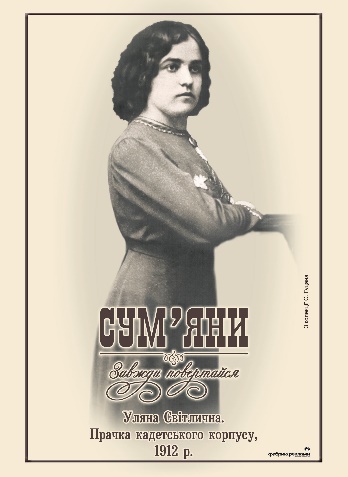 5.ПП «Фабрика реклами»Білборд3м х 6м     Білборд3м х 4мСіті-лайт1,2м х 1,8м 534з моменту прийняття рішення – липень 2019ПП «Фабрика реклами»Сюжети, присвячені висвітленню архітектурної спадщини (в рамках соціального проекту «Зниклі храми та будівлі Сум»)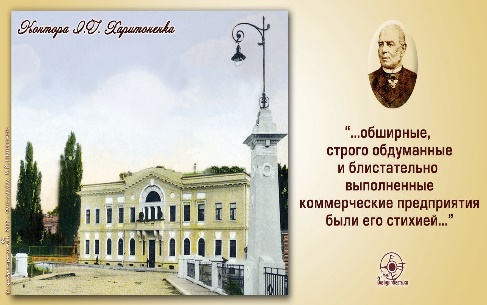 6.ПП «Фабрика реклами»Білборд3м х 6м     Білборд3м х 4мСіті-лайт1,2м х 1,8м 522з моменту прийняття рішення – липень 2019ПП «Фабрика реклами»Сюжети, присвячені висвітленню особливостей нашої мови (в рамках соціального проекту «Урок української»)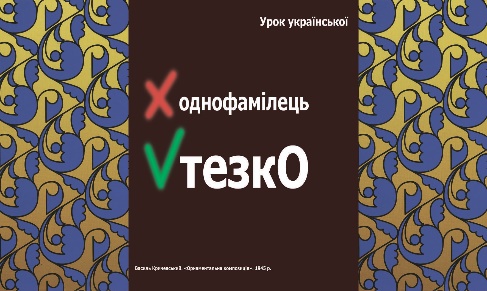 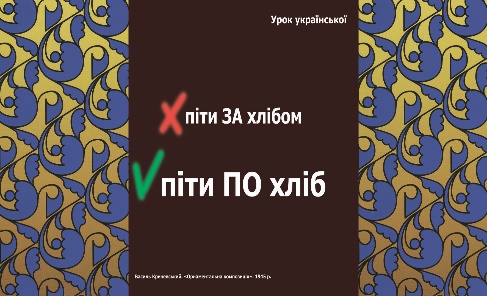 